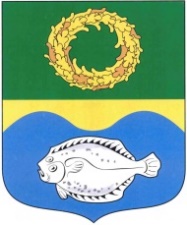 ОКРУЖНОЙ СОВЕТ ДЕПУТАТОВМУНИЦИПАЛЬНОГО ОБРАЗОВАНИЯ«ЗЕЛЕНОГРАДСКИЙ МУНИЦИПАЛЬНЫЙ ОКРУГКАЛИНИНГРАДСКОЙ ОБЛАСТИ»РЕШЕНИЕот 20 декабря 2023 г.                                                                           № 335Зеленоградск                                  О внесении изменений в решение окружного Совета депутатов Зеленоградского муниципального округа от 23.08.2023 № 297«Об утверждении Положения о размещении объектов на землях или земельных участках, находящихся на территории Зеленоградского муниципального округа, без предоставления земельных участков и установления сервитутов и Порядка определения размера платы за использование земельных участков, находящихся в муниципальной собственности, или государственная собственность на которые не разграничена»В соответствии с Федеральным законом от 06.10.2003 № 131-ФЗ «Об общих принципах организации местного самоуправления в Российской Федерации», постановлением Правительства Российской Федерации от 03.12.2014 № 1300 «Об утверждении Перечня видов объектов, размещение которых может осуществляться на землях или земельных участках, находящихся в государственной или муниципальной собственности, без предоставления земельных участков и установления сервитутов», Уставом Зеленоградского муниципального округа окружной Совет депутатов Зеленоградского муниципального округаРЕШИЛ:	1. Внести в решение окружного Совета депутатов Зеленоградского муниципального округа от 23.08.2023 № 297 «Об утверждении Положения о размещении объектов на землях или земельных участках, находящихся на территории Зеленоградского муниципального округа, без предоставления земельных участков и установления сервитутов и Порядка определения размера платы за использование земельных участков, находящихся в муниципальной собственности, или государственная собственность на которые не разграничена следующие изменения:	1) в приложении 1:           в пункте 2.5:           - подпункт «б» изложить в следующей редакции:          «б) схема границ, предполагаемых к использованию земель или земельного участка на кадастровом плане территории с указанием координат характерных точек границ территории - случае, если планируется использовать земли или часть земельного участка (с использованием системы координат, применяемой при ведении государственного кадастра недвижимости). В случае если на земельном участке предполагается размещать объекты, указанные в пунктах 2,3, 5-7, 11 перечня видов объектов, размещение которых может осуществляться на землях или земельных участках, находящихся в государственной или муниципальной собственности, без предоставления земельных участков и установления сервитутов, утвержденного постановлением Правительства РФ от 03.12.2014 года № 1300  (далее - Перечень), схема  предоставляется на бумажном и электронном носителях;»;           - дополнить подпунктами в), г) следующего содержания:	«в) план трассы или проектная документация, выполненные на основе топографической съемки территории в масштабах 1:500 либо 1:2000 с указанием координат характерных точек границ территории (для объектов, указанных в пунктах 1-3, 5-7, 11, 12 Перечня). В случае, если на земельном участке предполагается размещать объекты, указанные в пунктах 2, 3, 5-7, 11 Перечня, указанные документы предоставляются на бумажном и электронном носителях; 	г) материалы, содержащие графические, экспозиционные решения, отображающие объемно-пространственный и архитектурно-художественный вид объекта, в случае размещения объектов, указанных в пункте 4 Перечня.»;          - дополнить пунктом 2.9.1. следующего содержания:          «2.9.1. Договор изготавливается в двух экземплярах и направляется заявителю. Оба экземпляра договора о размещении объекта должны быть подписаны заявителем в течении 15 дней со дня его получения. Неподписание договора о размещении объекта в установленный срок означает односторонний добровольный отказ от заключения договора заявителем.»;           - пункт 3.1. изложить в следующей редакции:           «3.1. Плата за размещение объектов на землях или земельных участках, находящихся на территории Зеленоградского муниципального округа, без предоставления земельных участков и установления сервитутов взимается (если иное не установлено настоящим разделом) в случае выдачи решения на размещение объектов, предусмотренных пунктами 1-4, 5-8, 10-11, 14-15, 19-20, 22-25, 28, 31-32 перечня видов объектов, размещение которых может осуществляться на землях или земельных участках, находящихся в государственной или муниципальной собственности, без предоставления земельных участков и установления сервитутов, утвержденного постановлением Правительства РФ от 03.12.2014 года № 1300.»;       - подпункт 3.2.3. исключить;       - пункт 3.4. изложить в следующей редакции:       «3.4. Плата за размещение объекта вносится в течении 5(пяти) банковских дней с даты подписания договора на размещение объекта.»;       2) в таблице 2 приложения 2:        - в пункте 3 цифру «0,01» заменить цифрой «0,1»;       - в пункте 5 цифру «0,01» заменить цифрой «0,1»;       - в пункте 7 цифру «0,01» заменить цифрой «0,1»;       - в пункте 19 абзац первый: «Нестационарные объекты для оказания услуг общественного питания (сезонные (летние) кафе предприятий общественного питания), бытовых услуг; 0,1 (5.13. Размещение временных объектов торговли)» исключить.2. Опубликовать решение в газете «Волна» и разместить на официальном сайте органов местного самоуправления Зеленоградского муниципального округа.3. Решение вступает в силу после его официального опубликования.Глава Зеленоградского муниципального округа                                Р.М. Килинскене